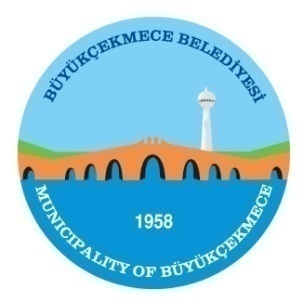 T.C.BÜYÜKÇEKMECE BELEDİYESİ BELEDİYE MECLİSİKOMİSYON RAPORLARITarih:07.09.2021Rapor No: 1PLAN BÜTÇE KOMİSYONUTarih:07.09.2021Rapor No: 1             KONUNUN ÖZÜ :  2021  YILI  BÜTÇESİNDE MÜDÜRLÜKLER ARASI ÖDENEK AKTARMASIKOMİSYON İNCELEMESİ : 5393 sayılı Belediye Kanunu’ nun 18.Mad.  gereği Meclis’e havale edilerek, Belediye  Meclisimizin 06.09.2021  - Pazartesi  günü  yapılan Eylül  ayı olağan toplantısı 1. Birleşiminde  ek gündemin 13. maddesi olan “2021  Yılı Bütçesinde müdürlükler arası ödenek aktarması”  konusu görüşülüp, incelenip, değerlendirilmek ve  rapora bağlanmak üzere Plan ve Bütçe Komisyonuna havale edilmiştir.                KOMİSYON GÖRÜŞÜ:  Komisyonumuzca yapılan müzakereler sonucu;                2021 yılı Bütçesinde müdürlükler arası ödenek aktarması cetveli teklif edildiği şekliyle komisyonumuzca oybirliği ile kabul edilmiştir. Meclisin onayına arz olunur.Hakan ÇEBİ               Komisyon Başkanı	     Seçkin SARI                                                                                         Ahmet KÜÇÜKKomisyon Başkan Vekili                                                                              Üye             KONUNUN ÖZÜ :  2021  YILI  BÜTÇESİNDE MÜDÜRLÜKLER ARASI ÖDENEK AKTARMASIKOMİSYON İNCELEMESİ : 5393 sayılı Belediye Kanunu’ nun 18.Mad.  gereği Meclis’e havale edilerek, Belediye  Meclisimizin 06.09.2021  - Pazartesi  günü  yapılan Eylül  ayı olağan toplantısı 1. Birleşiminde  ek gündemin 13. maddesi olan “2021  Yılı Bütçesinde müdürlükler arası ödenek aktarması”  konusu görüşülüp, incelenip, değerlendirilmek ve  rapora bağlanmak üzere Plan ve Bütçe Komisyonuna havale edilmiştir.                KOMİSYON GÖRÜŞÜ:  Komisyonumuzca yapılan müzakereler sonucu;                2021 yılı Bütçesinde müdürlükler arası ödenek aktarması cetveli teklif edildiği şekliyle komisyonumuzca oybirliği ile kabul edilmiştir. Meclisin onayına arz olunur.Hakan ÇEBİ               Komisyon Başkanı	     Seçkin SARI                                                                                         Ahmet KÜÇÜKKomisyon Başkan Vekili                                                                              Üye             KONUNUN ÖZÜ :  2021  YILI  BÜTÇESİNDE MÜDÜRLÜKLER ARASI ÖDENEK AKTARMASIKOMİSYON İNCELEMESİ : 5393 sayılı Belediye Kanunu’ nun 18.Mad.  gereği Meclis’e havale edilerek, Belediye  Meclisimizin 06.09.2021  - Pazartesi  günü  yapılan Eylül  ayı olağan toplantısı 1. Birleşiminde  ek gündemin 13. maddesi olan “2021  Yılı Bütçesinde müdürlükler arası ödenek aktarması”  konusu görüşülüp, incelenip, değerlendirilmek ve  rapora bağlanmak üzere Plan ve Bütçe Komisyonuna havale edilmiştir.                KOMİSYON GÖRÜŞÜ:  Komisyonumuzca yapılan müzakereler sonucu;                2021 yılı Bütçesinde müdürlükler arası ödenek aktarması cetveli teklif edildiği şekliyle komisyonumuzca oybirliği ile kabul edilmiştir. Meclisin onayına arz olunur.Hakan ÇEBİ               Komisyon Başkanı	     Seçkin SARI                                                                                         Ahmet KÜÇÜKKomisyon Başkan Vekili                                                                              Üye